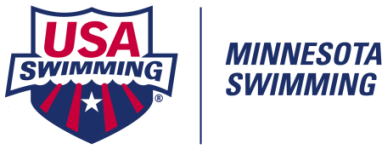 ATHLETE NATIONAL TRAVEL REIMBURSEMENT REQUEST FORMMinnesota Swimming Reimburses a Portion of Travel to Designated Swim Meets. Travel Reimbursement may be requested for ONE MEET per SEASON per INDIVIDUAL.Reimbursement Amounts:   Fall/Winter 2017-20182017 AT&T Winter National Championships		   Nov 29 - Dec 2, 2017        Columbus, OH	       $600.002017 Speedo Winter Junior Championships West        December 6-9, 2017	Iowa City, IA	       $400.00	TYR Pro Swim Series					    January 11-14, 2018        	Austin, TX	       $300.00TYR Pro Swim Series					    March 1-4, 2018	           Atlanta, GA	       $300.002018 NCSA Junior National Swimming Championships March 13-17, 2018		Orlando, FL	       $200.002018 ISCA Junior National Championship Cup	    March 20-24, 2018	        	Lynchburg, VA        $200.002018 American Junior National Classic		    March 20-24, 2018		Clearwater, FL	       $200.00Reimbursement Amounts:   Spring/Summer 20182018 USA Swimming Open Water National Championships	 May 4 & 6, 2018       Tempe, AZ	       $600.002018 Open Water Junior National Championships	   May 5, 2018			Tempe, AZ	       $400.00	Fri 5/4: 10K Natl Champ	Sat 5/5: 5K Jr Natl Champ	Sun 5/6: 5K Natl Champ, 7.5K Jr Nat ChampTYR Pro Swim Series					   April 12-15, 2018	           Mesa, AZ	       $300.00TYR Pro Swim Series					   May 17-20, 2018	           Indianapolis, IN     $300.00TYR Pro Swim Series					   June 7-10, 2018	           Santa Clara, CA      $300.00TYR Pro Swim Series					   July 6-8, 2018		Columbus, OH        $300.002018 Phillips 66 National Championships		   July 25-29, 2018		Irvine, CA              $700.002018 NCSA Summer Championships		       	   July 31 - Aug 4, 2018	Indianapolis, IN      $200.00	     2018 Speedo Junior National Championships 	   July 31 - Aug 4, 2018	Irvine, CA              $600.002018 USA Swimming Futures Championships	   August 2-5, 2018	          Rochester, MN	       $0.00INDIVIDUAL EVENT PARTICIPANTS will receive 100% of the reimbursement amount.RELAY ONLY participants will receive 50% of the basic reimbursement amount.MINNESOTA SWIMMING ATHLETE REQUIREMENTS FOR REIMBURSEMENT1.  The athlete must be a member in good standing with an MSI Chartered Swim Club, or registered as an MSI Unattached Swimmer.2.  The athlete must compete in at least two (2) MSI sanctioned meets in the previous 12 month of the meet for which he/she is collecting.3.  A current MSI registered athlete who has competed in MSI swim meets and was an MSI registered athletes for a period of 6 years may be exempt from the 2nd requirement.  * Note this on the request form below with an asterisk by the athlete’s name.4.  An athlete may only collect from one (1) meet per season. Reimbursement Request Form Directions:Download this form to your computer desktop.  Tab through the document to complete. Save.Send an email to MSI Office (cshapley@mnswim.org), with this completed request form as an attachment.Copy Lucas Baarlaer, Sr. Swimming Chair, on your Travel Request Submission at lucas.baarlaer@piranhaswimclub.orgWinter/Spring 2017-18 Request Forms Must Be Received by April 15, 2018 (Payment to clubs on or before May 31, 2018)Summer 2018 Request Forms Must Be Received by September 30, 2018 (Payment to clubs on or before October 31, 2018)MINNESOTA SWIMMING ATHLETE NATIONAL TRAVEL REIMBURSEMENT REQUEST FORMSwim Club Requesting Funds:      	Club Code:     Meet Name:        Location:        Dates:      Title:   Club Coach /  Other:       	Name:       	Day Phone #                                                            Total Amount Requested: $               Date:             E-Mail Address:       (Checks are payable to clubs only, unless Individual is registered as unattached/not affiliating with any team.)	Date Email Request Received by MSI:                  			TOTAL AMT APPROVED: $                  	            	Date Paid:                      		Amount Paid:  $      ATHLETE'S NAMEEVENT SWUM AT MEETAMOUNT REQUESTEDATHLETE'S NAMEEVENT SWUM AT MEETAMOUNT REQUESTED$      $      $      $      $      $      $      $      $      $      $      $      $      $      $      $      $      $      $      $      